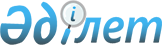 Об обслуживании негосударственного внешнего займа закрытого акционерного общества "Казахско-Австрийское совместное предприятие "Рахат", привлеченного под государственную гарантию Республики КазахстанПостановление Правительства Республики Казахстан от 27 декабря 2000 года N 1906

      В целях недопущения факта дефолта по негосударственному внешнему займу, привлеченному под государственную гарантию в рамках австрийской кредитной линии, Правительство Республики Казахстан постановляет: 

      1. Министерству финансов Республики Казахстан в установленном законодательством порядке ( V950155_ , Р971366_ , Z990464_ ) обеспечить: 

      1) исполнение государственной гарантии, выданной в форме изменения к Соглашению между Правительством Республики Казахстан, представленным Алембанком (ранее - Казвнешэкономбанком), и Австрийским Федеральным министерством финансов от 19 декабря 1994 года в рамках австрийской кредитной линии для финансирования проекта "Строительство пятизвездочной гостиницы в городе Алматы", а также выплату сумм начисленных процентов в соответствии с предоставленными счетами инобанка в пределах средств, предусмотренных на эти цели в республиканском бюджете на соответствующий финансовый год, совместно с закрытым акционерным обществом "Казахско-Австрийское совместное предприятие "Рахат" в части неисполняемых им обязательств по погашению негосударственного внешнего займа в 2000-2008 годах; 

      2) проведение мониторинга долга закрытого акционерного общества "Казахско-Австрийское совместное предприятие "Рахат" (далее - ЗАО "Рахат"); 

      3) совместно с закрытым акционерным обществом "Эксимбанк Казахстан" (далее - ЗАО "Эксимбанк Казахстан") и ЗАО "Рахат" оформление соответствующего залогового соглашения в целях обеспечения исполнения ЗАО "Рахат" обязательств перед республиканским бюджетом; 

      4) подписание совместно с ЗАО "Эксимбанк Казахстан" и ЗАО "Рахат" соглашения, в котором предусмотреть: 

      нормы, указанные в подпунктах 1), 2) и 3) пункта 1 настоящего постановления; 

      порядок возврата ЗАО "Рахат", начиная с 2008 года по 2025 год, денег в республиканский бюджет с начислением вознаграждения в размере 3 (трех) процентов годовых на возвращаемые суммы;     выплату агентского вознаграждения ЗАО "Эксимбанк Казахстан" за счет средств заемщика - ЗАО "Рахат";     5) представление в Правительство Республики Казахстан к 15 января 2001 года информации по исполнению подпункта 4) настоящего пункта.     2. Настоящее постановление вступает в силу со дня подписания.     Первый заместитель     Премьер-Министра     Республики Казахстан(Специалисты: Склярова И.В.,              Цай Л.Г.)          
					© 2012. РГП на ПХВ «Институт законодательства и правовой информации Республики Казахстан» Министерства юстиции Республики Казахстан
				